General Aviation Joint Steering CommitteeLoss of Control Working GroupOutreach Guidance Document      2020/10-28-211(I)PPThis outreach guidance is provided to all FAA and aviation industry groups that are participating in outreach efforts sponsored by the General Aviation Joint Steering Committee (GAJSC).  It is important that all outreach on a given topic is coordinated and is free of conflicts.  Therefore, all outreach products should be in alignment with the outline and concepts listed below for this topic.Outreach Month:  November 2021Topic: CFIT and Overreliance on Automation The FAA and industry will conduct a public education campaign emphasizing the hazards of overreliance on automation and resultant potential for Controlled Flight Into Terrain.Background:  GAJSC study of General Aviation CFIT Accidents revealed overreliance on automation as a precursor to some mishap events.  They found that automation use contributed to VMC and IMC accidents in day and night flight conditions.  Awareness of automation limitations and pilot proficiency in flying with and without automation are key to safe flight operations.Teaching Points:CFIT accidents occur in all weather and light conditions.At least one third of pilots involved in CFIT accidents held instrument ratingsAll of the Continued VFR into IMC accidents in the GAJSC study were fatal.  Some CFIT accidents result from unrealistic or uninformed aircraft performance expectations..Other CFIT accidents result from misunderstanding of automation normal and failure mode operations.Overrelliance on automation can lead to pilot complacency, degraded hand-flying competence and confidence.References:CFIT & Overreliance on Automation Power PointAvailable on the National FAASTeam Share Point site under Approved Resources.FAA-H-8083-2  Risk Management Handbook  Chapter 7 - AutomationAbstract:   Lasting 10 to 15 minutes, this presentation acquaints the audience with the hazards associated with overreliance on automation and the potential for Controlled Flight Into Terrain mishaps.Format:  Information Briefing  - Power Point presentation Required Personnel – FAASTeam Program Manager or designated FAASTeam Rep (s)Optional Personnel – DPEs and CFIs who can speak to CFIT hazards and proper use of aircraft automation technology.AFS 850 Support:In addition to this guidance document, a Power Point presentation that supports the program is provided. FPMs and presenters are encouraged to customize this presentation to reflect each individual program.Appendix I – Equipment and StagingEquipment:Projection Screen & Video Projector suitable for expected audienceRemote computer/projector control available at lectern or presenter locationIn lieu of remote – detail a Rep to computer/projector control.Presentation ComputerNote:  It is strongly suggested that the entire program reside on this computer.Back up Projector/Computer/Media as available.PA system suitable for expected audienceMicrophones for Moderator and PanelOptional Microphone (s) for audienceLectern (optional) Staging: Arrange the projection screen for maximum visibility from the audience.Equip with PA microphonesPlace Lectern to one side of screen.  This will be used by presenters and moderatorIMPORTANT – Once you have completed outreach on this topic, please help us track the outreach you have done by entering a PTRS record. 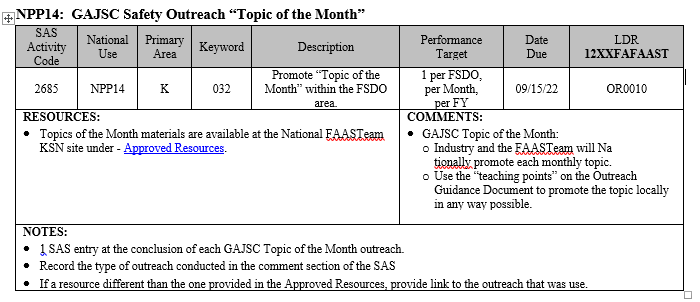 SlidesScript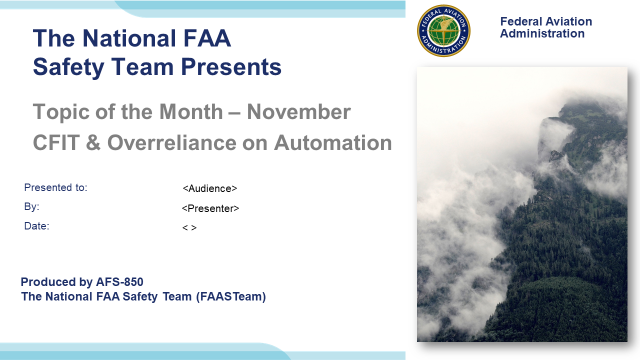 Slide 12020/10-28-211(I)PP  Original Author: John Steuernagle;  POC Kevin Clover, AFS-850 Operations Lead, Office 562-888-2020Presentation Note:  This is the title slide for CFIT and Overreliance on AutomationScript -  We have included a script of suggested dialog with most slides.  The script will always appear in a non-italic font.  Presenters may read the script or modify it to suit their own presentation style.  See template slides 5 and 6  for examples of a slides with script.Presentation Instructions - (stage direction and  presentation suggestions) will be preceded by a  Bold header: the instructions themselves will be in Italic fonts.  See slides 2, for an example of slides with Presentation Instructions only.Program control instructions - will be in bold fonts and look like this:  (Click) for building information within a slide;  or this:  (Next Slide) for slide advance.Background information - Some slides may contain background information that supports the concepts presented in the program.  
.The production team hope you and your audience will enjoy the show.   Break a leg!  (Next Slide)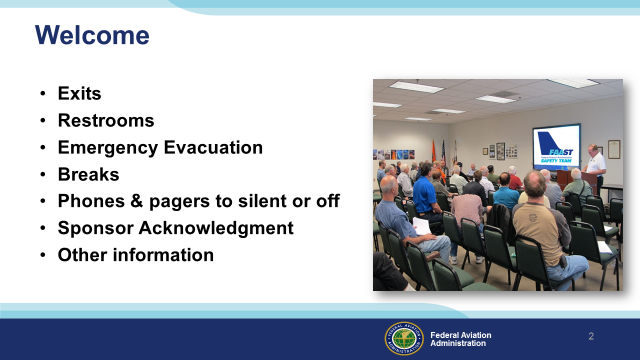 Slide 2Presentation Note: Here’s where you can discuss venue logistics, acknowledge sponsors, and deliver other information you want your audience to know in the beginning.  You can add slides after this one to fit your situation. (Next Slide) 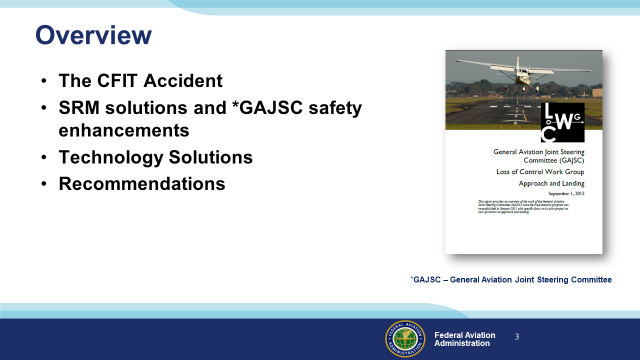 Slide 3In this presentation we’ll talk a little bit about Controlled Flight Into Terrain (CFIT) Accidents and recommendations (termed safety enhancements) from the General Aviation Joint Steering Committee - a work group that studies General Aviation Accidents.  We’ll discuss some Safety Risk Management and Technological solutions to CFIT challenges and, finally; we’ll give you some recommendations that will help you to avoid CFIT accidents.Presentation Note: If you’ll be discussing additional items, add them to this list  (Next Slide)  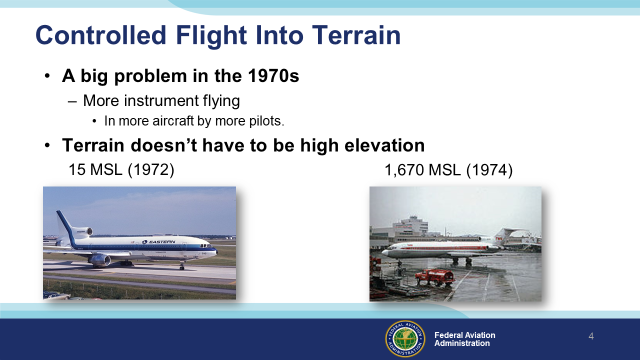 Slide 4Controlled Flight into Terrain was a big problem in the 1970s.  More pilots were flying more instrument hours than ever before and unfortunately, there were a number of notable CFIT accident events.  (Click) In 1974 a day IMC flight impacted a mountain near Dulles Airport in Virginia. (Click)Two years earlier, on a clear VFR night, another flight flew into the ground near Miami, Florida.  (Next Slide) 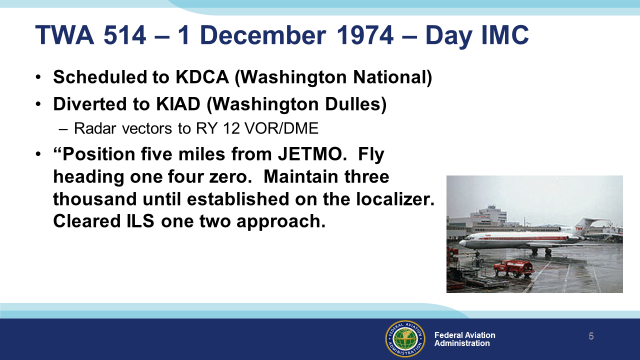 Slide 5On 1 December 1974, TWA Flight 514 diverted from KDCA -Washington National (now Washington Regan) airport, their scheduled destination, to KIAD - Washington Dulles due to high crosswinds at KDCA.  While being vectored for a non-precision approach to runway 12, the flight was cleared to descend to 7,000 feet.  Shortly thereafter, while still on vectors, the flight was cleared for the approach.  Although not on a published approach segment, the crew began a descent to 1,800 feet – the altitude for the first checkpoint on the published approach.  The flight impacted Mt. Weather, VA at an elevation of 1,670 feet.  Although the accident investigation held the crew primarily responsible for the accident, the ambiguous nature of the clearance was also cited as a causal factor.  That led to the terminology instrument pilots are familiar with today.  (Click)When we’re being vectored for an approach the assigned vectoring altitude must be maintained until established on a segment of the approach.(Next Slide) 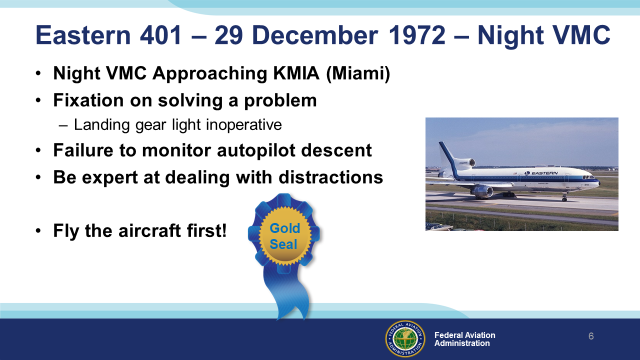 Slide 6The 29 December 1972 flight from New York KJFK was uneventful until the crew selected gear down on final approach to Miami KMIA.  When one of the gear down and locked indicator lights failed to illuminate the approach was aborted and the aircraft entered a 2,500 ft. holding pattern over the Everglades.  The aircraft was put on autopilot while the crew worked on the unsafe gear indication problem. When the autopilot was engaged it was inadvertently placed in Control Wheel Steering (CWS) mode.  In this mode the airplane would maintain the attitude last commanded by the pilot.  One of the pilots – most likely the Captain – bumped the control column as he turned to speak with the flight engineer.  The airplane was placed in a shallow descent that was maintained all the way to the ground.  Four professional aviators – any one of whom could have detected the descent – were so focused on a non-critical task that they failed to detect and arrest the descent that ended in a Controlled Flight into Terrain accident.  (Click)Distractions are a part of life… and flying.  We don’t always know when they’re going to occur but as pilots, we must be expert at dealing with them.  And we can’t let distractions compromise our most important job which is to……. what?  Presentation note:  Pause for audience input then  (Click)That’s right – Fly the aircraft first!  If you don’t maintain situational awareness and aircraft control, it won’t matter how well you deal with distractions.Next, let’s take a look at some CFIT accident statistics. (Next Slide)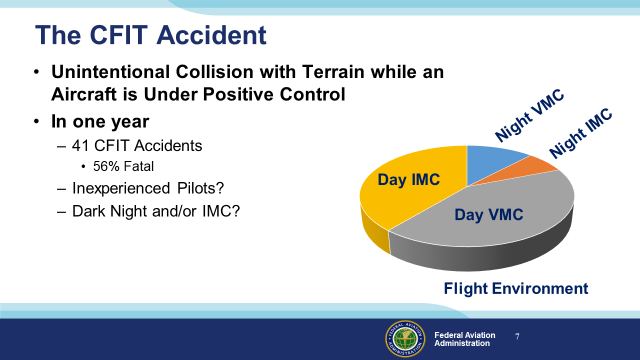 Slide 7CFIT is defined as an unintentional collision with terrain while an aircraft is under positive control.For this presentation we looked at a typical year in which we see about forty CFIT Accidents at least half of which are fatal. (Click)It’s logical to think that CFIT accidents usually involve inexperienced pilots in dark night and/or instrument meteorological conditions.  (Click)In fact, in a typical year more than 75 percent of CFIT accidents occur in daylight and more than half of those are in visual conditions(Next Slide) 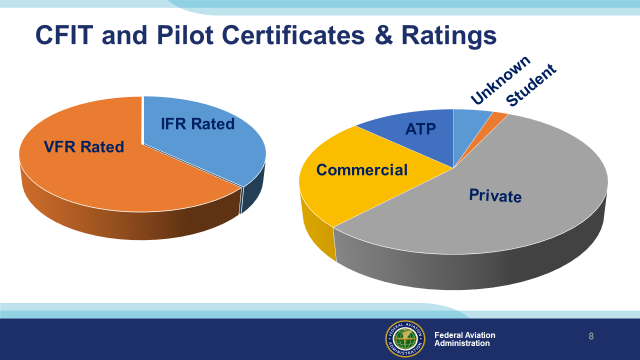 Slide 8As we might expect – the majority of CFIT pilots hold Private certificates but Commercial and ATP pilots and flight instructors are well represented too.  You might think that most CFIT Pilots are not instrument rated and that’s correct. (Click)But in a typical year, more than a third of CFIT pilots hold instrument ratings.(Next Slide)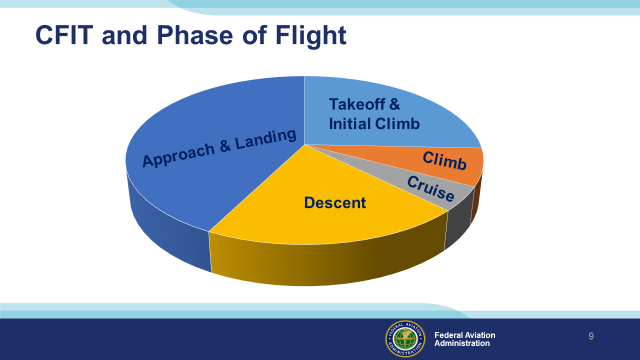 Slide 9Twenty five percent of CFIT accidents occur during takeoff and initial climb.  (Click)Seven percent occur during cruise climb and only 4.5 % occur in cruise.  That makes sense because most pilots try to 
cruise a thousand or more feet above terrain. (Click)Descent accounts for 20 % of CFIT accidents. (Click)And 41 % of CFIT accidents occur in the approach and landing phases of flight.(Next Slide)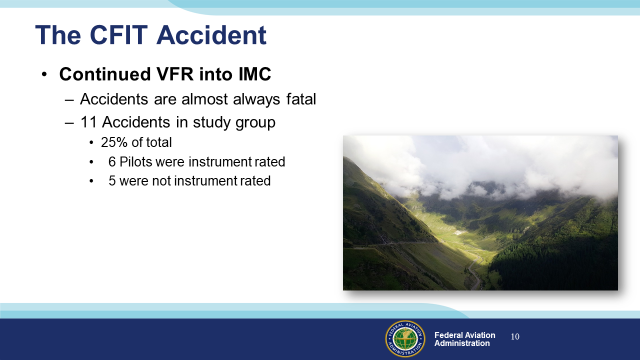 Slide 10Continued VFR into IMC is the deadliest accident precursor.  We don’t know how often pilots are successful in pursuing the impossible dream.  Undoubtedly some get away safely but continued VFR into IMC accidents are usually fatal.  (Click)Of the 41 accidents in our study group, 11 – or 25% of the total – were preceded by Continued VFR into IMC and they were all fatal.  You’d think that VFR pilots would more often be involved in Continued VFR accidents but they were evenly split in this study group.  (Next Slide)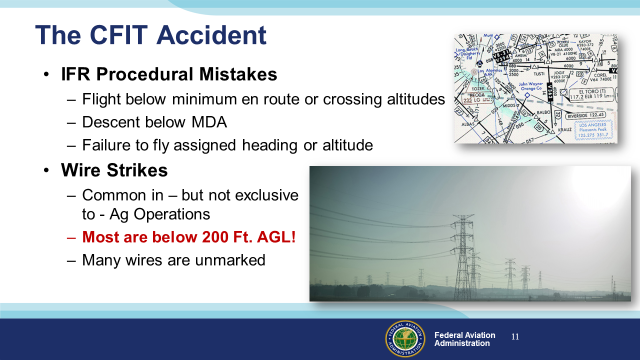 Slide 11IFR procedural mistakes account for a significant portion of CFIT accidents each year.  Instrument pilots must be sure they’re complying with all aspects of the clearances they accept and the procedures they fly.   (Click)Wire Strikes are often cited in CFIT accident reports and they are common in Agricultural Operations but more than half of them are not associated with Ag flying.  It’s true that there are some very high towers around and their support wires can extend well beyond the tower itself.  But there are relatively few collisions with tall towers or their support structures. (Click)In fact, most wire strikes occur below 200 feet AGL.  You’ve got to wonder; what required the pilots to be that low – especially in the vicinity of wires? (Click)And be aware that many wires are unmarked.  Give yourself some room.  A little extra altitude – even 500 feet – will keep you above 90% of the wires.(Next Slide)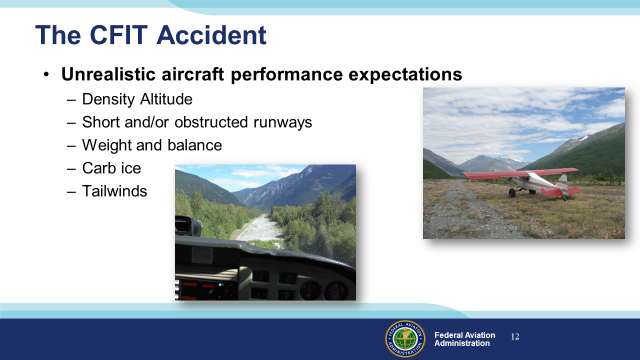 Slide 12Some CFIT accidents are caused by unrealistic expectations for aircraft performance.  High Density Altitude combined with a short and/or obstructed runway and aircraft at near gross weight have resulted in collisions with obstacles on take off.  Carburetor or induction system ice can reduce climb performance with the same result.  And tailwinds - especially on takeoff - can precede CFIT.(Next Slide) 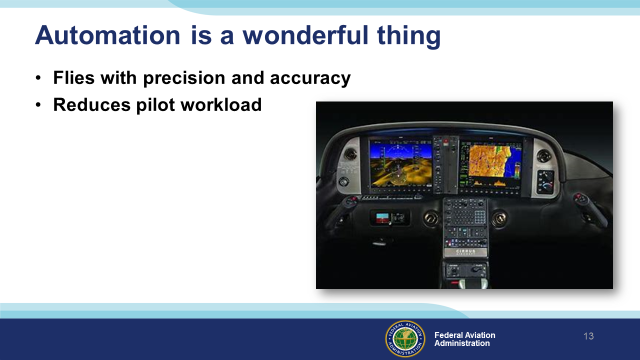 Slide 13Automation is without a doubt a wonderful thing.  Today’s autopilots and associated NAV-Approved equipment fly our GA aircraft with
greater precision and accuracy than most pilots are capable of achieving.  Pilot workload is markedly reduced.  You can 
arrive at your destination refreshed – not in a state of physical and mental exhaustion.  Those are all good things and, on 
balance, we’re safer with automation than we ever were before but……  (Next Slide)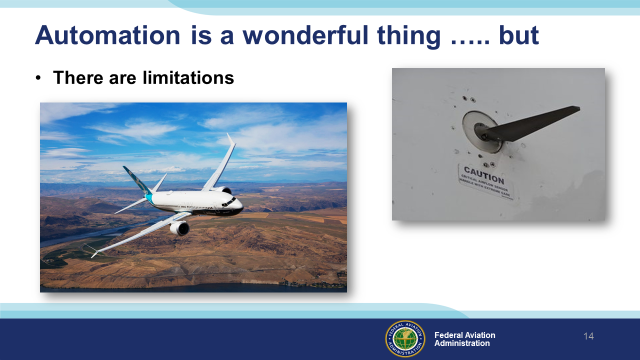 Slide 14Because automation has limitations and failure modes, pilots must understand the operational parameters, logic, and limitations inherent in their automated equipment.  They must be able to recognize when automation is operating as intended and when it is not and they must be prepared to fly their aircraft when automated systems fail.  (Click)We’re all familiar with recent air carrier mishaps in which automation was a factor. Autopilots – like pilots must have good data input in order to fly precisely or, in some cases, in order to fly at all.   Pilots receive data input through their senses.  Those data are interpreted and the information thus derived is used to make decisions and to control the aircraft.  Faulty data can lead to faulty decisions so data quality must be constantly evaluated throughout the flight.  Faulty sensor input can cause autopilots to respond inappropriately to aircraft attitude changes. (Next Slide)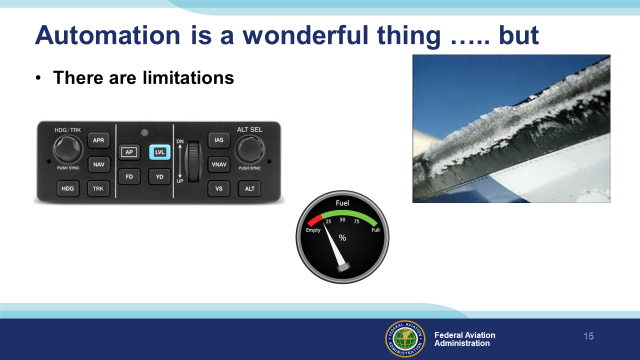 Slide 15Most general aviation autopilots will hold a heading and many will hold altitude as well.  These features have led to surprises though.  Pilots flying on autopilot at night have failed to notice ice accretion until the autopilot disconnects when it can no longer maintain altitude.  (Click)And lateral fuel imbalances that you’d be sure to notice while hand flying can be masked by the autopilot until it disconnects because it can no longer keep wings level.  A sudden heading excursion is not the best way to discover that you’ve forgotten to switch fuel tanks.   (Next Slide)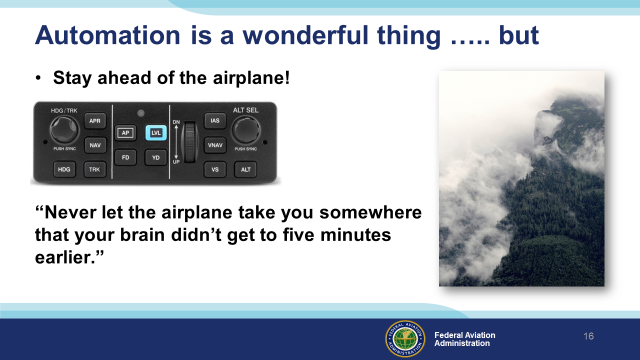 Slide 16There are a few automation systems that integrate aircraft position and terrain information and we’ll see more in the future but the fact is – we are unlikely to be flying with them anytime soon.  Therefore it’s imperative that we remain responsible for adequate terrain and obstruction clearance whether hand-flying or on autopilot.  This is relatively easy to do in good Day-VFR weather conditions but night, IMC, or reduced visibility conditions are another matter.  (Click)Or as the old saying goes, “never let the airplane take you somewhere that your brain didn’t get to five minutes earlier”.  (Next Slide)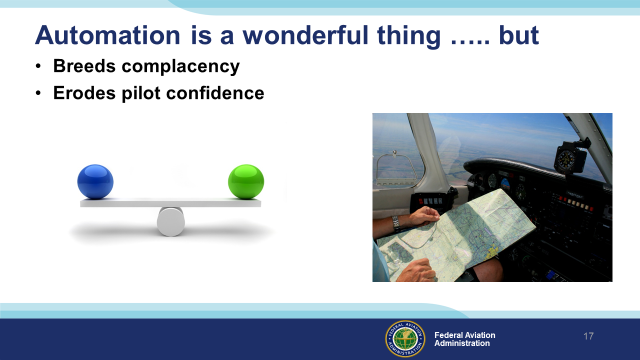 Slide 17Perhaps the most insidious aspect of automation is its propensity to breed complacency and erode pilot confidence.  Here’s how that works:  (Click)The more time we spend on autopilot, the less time is available to maintain our hands-on skills.  Instrument approaches on autopilot are so precise that it’s tempting to 
“let George do it” all the time but, how would you feel if that was your policy and “George” decided to take a break in the middle of an instrument approach?  That might be a time when you wished you’d spent some recent time hand-flying “on the gauges”.  It’s a fact that the less time people spend in practicing a skill, the less confidence they have in their performance.  (Click)Of course it’s also true that the less you use automation the less confidence you’ll have in it.  Achieving a balance between hands-on and automated flying is important. (Next Slide)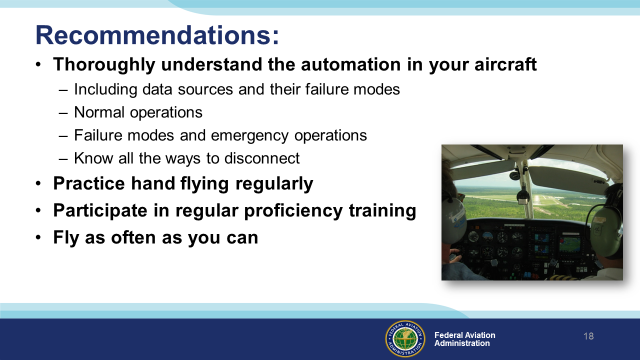 Slide 18Here are our recommendations for successful human/automation relationships.  (Click)Make sure you understand how your automation works and how it behaves when it isn’t working.  Understand where your automation is getting its information and how
it will respond if that information is missing or flawed.  There are at least 2 ways to disconnect your automation – many aircraft have more.  Know all the ways to quickly disconnect your automation and revert to hand flying. (Click)Practice hand flying regularly.  Many experienced instrument pilots hand-fly at least one instrument approach on each flight.  That way they keep their skill and confidence levels high. (Click)Commit to regular proficiency training.  It’s the best way to keep on top of your game. (Click)And finally, fly as often as you can.  After all we love to do it and the more we fly – the better we get – especially if we’re training with a really good coach.(Next Slide)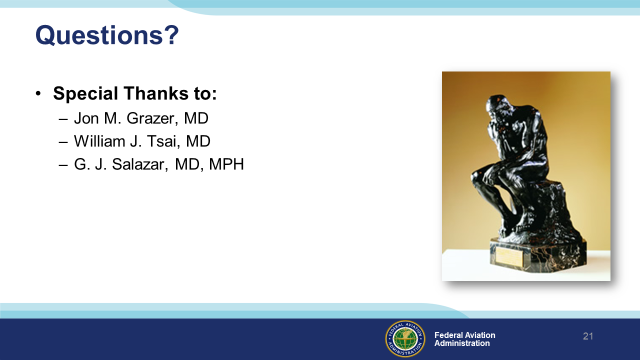 Slide 19Presentation Note:   You may wish to provide your contact information and main FSDO phone number here.  Modify with your information or leave blank.   (Next Slide)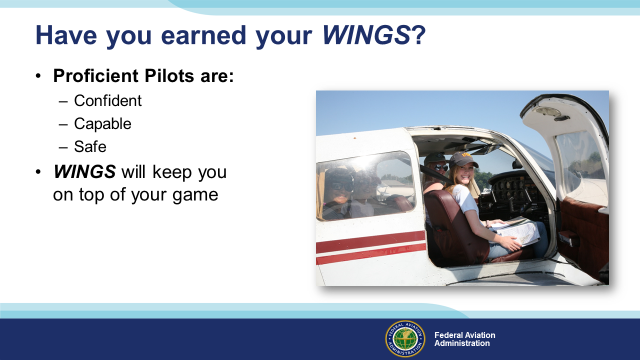 Slide 20Have you earned your WINGS?  Proficiency is key to success in almost every thing worth doing – especially flying.  Proficient pilots are confident, capable, and safe.  WINGS is a proficiency training system specifically designed for general aviation pilots and, regular participation will keep you on top of your flying game.(Next Slide)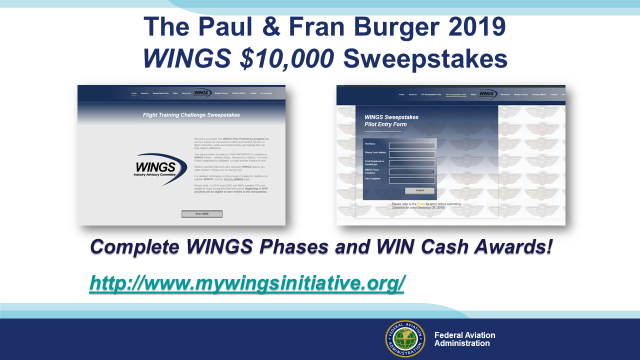 Slide 21Now there’s even more reasons to participate in WINGS.  Every time you complete a WINGS Phase you’re eligible to win cash  the WINGS Sweepstakes. The sweepstakes is generously funded by Paul Burger, a long time advocate for general aviation safety and a retired aviator who believes participation in this program saves lives. (Next Slide)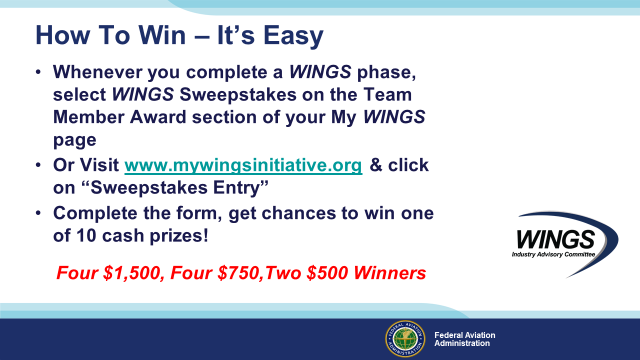 Slide 22After you’ve completed a phase of WINGS you can enter the sweepstakes  by clicking on “Claim Rewards” in the “WINGS – at a glance” section of your My WINGS page and select WINGS Sweepstakes. Or you can go directly to the mywingsinitiative.org website to complete your entry form. (Next Slide)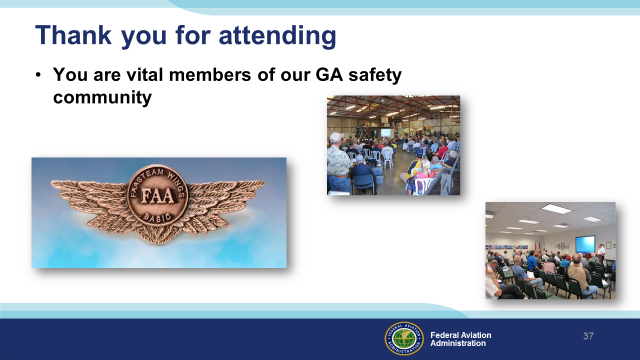 Slide 23Your presence here shows that you are vital members of our General Aviation Safety Community.  The high standards you keep and the examples you set are a great credit to you and to GA.Thank you for attending.(Next Slide)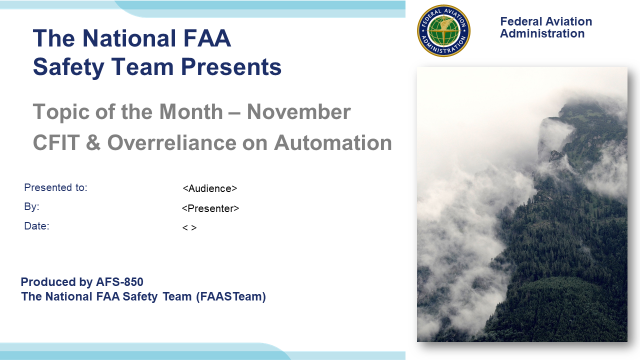 Slide 24(The End)